Per avere un’idea di come vivono il paese gli adulti presenti a Castiglione, alla fine del percorso i bambini preparano un questionario che indaghi  sui vari aspetti della vita sociale e culturale di coloro che lo abitano da sempre e di coloro che ne sono venuti a contatto nel corso della loro vita.Attraverso un brainstorming si raccolgono le proposte, si rielaborano dando un ordine e si ricercano le possibili risposte ad ogni quesito in modo da facilitare la raccolta delle informazioni.Giovedì 22 maggio 2014 le classi 4^B e 4^C somministrano il questionario in occasione del mercato contadino, incontrando la disponibilità, la collaborazione e la simpatia di tutti: commercianti, ambulanti, insegnanti in pensione, anziani, clienti dei negozi o dei bar della piazza, persone di passaggio…È anche in momenti come questi che una città diventa educativa e accogliente!                                                                               QUESTIONARIOLE PIACE CASTIGLIONE?SINOCOSI’ COSI’COSA LE PIACE DI CASTIGLIONE?.............................................................................................................LE SAREBBE PIACIUTO VIVERE NELL’EPOCA DEI GONZAGA?SINOABBASTANZADA QUANTO TEMPO ABITA A CASTIGLIONE?DA POCODA TANTODA SEMPREPERCHE’ E’ VENUTO A CASTIGLIONE?PER LAVOROPER RIUNIRSI ALLA PROPRIA FAMIGLIAPER SCAPPARE DALLA GUERRALAVORA A CASTIGLIONE?SINOQUAL E’ IL MONUMENTO CHE LE PIACE DI PIU’?..........................................................................PERCHE’?PERCHE’ E’ IMPORTANTE PER CASTIGLIONEPERCHE’ MI PIACE LA STORIAPERCHE’ E’ ANTICOALTRO:……………………………………………………………………………………………………………………………LEI HA VISITATO QUALCHE MUSEO A CASTIGLIONE?SINOQUALE?MUSEO DELLA CROCE ROSSAMUSEO ALOISIANOPALAZZO BONDONI PASTORIOPERCHE’ HA SCELTO QUESTO?PERCHE’ E’ INTERESSANTEAMO LE COSE ANTICHESONO APPASSIONATO DELLA STORIA DI CASTIGLIONEQUAL E’ IL NEGOZIO PIU’ ANTICO DI CASTIGLIONE?.......................................................................HA MAI VISITATO TUTTA CASTIGLIONE?SINOCONOSCE QUALCHE MONUMENTO O EDIFICIO CHE C’ERA UN TEMPO ED ORA NON C’E’ PIU’?SINOQUALE?..............................................................................................................................................DOVE SI TROVA?....................................................................................................................CASTIGLIONE ERA GRANDE COSI’ O PIU’ PICCOLO?SI’, ERA GRANDE COSI’NO, ERA PIU’ PICCOLOFIN DOVE ARRIVAVA?..................................................................................................CHE NEGOZI C’ERANO A CASTIGLIONE?.................................................................................................CHE LAVORI SI FACEVANO?....................................................................................................................QUALI SCUOLE C’ERANO?NIDIASILIELEMENTARI (PRIMARIA)MEDIESUPERIORICOLLEGISCUOLE PROFESSIONALIUNIVERSITA’IN QUALI POSTI SI INCONTRAVANO I GIOVANI?.....................................................................................QUALE ERA IL LUOGO PIU’ FREQUENTATO DALLA GENTE?....................................................................QUANDO?...............................................................................................................................................QUALI FESTE C’ERANO CHE ORA NON CI SONO PIU’?............................................................................C’ERANO ALTRE VIE DI COMUNICAZIONE?.............................................................................................Dopo aver raccolto le informazioni i bambini si dividono in gruppi di lavoro per elaborare i dati raccolti in grafici. I gruppi sono lasciati liberi di decidere come rappresentare i dati e quale grafico utilizzare.Di seguito sono riportati alcuni dei grafici prodotti.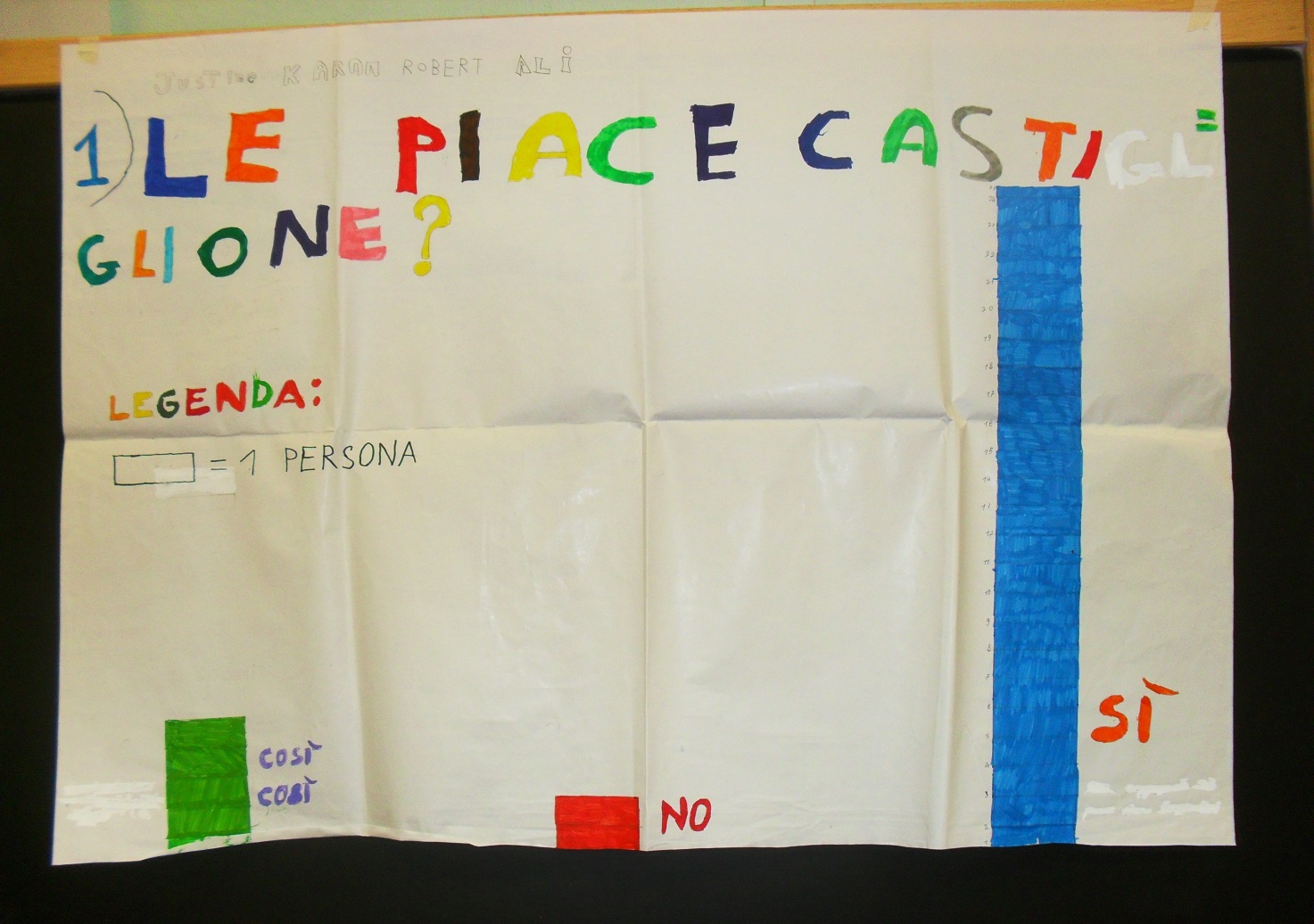 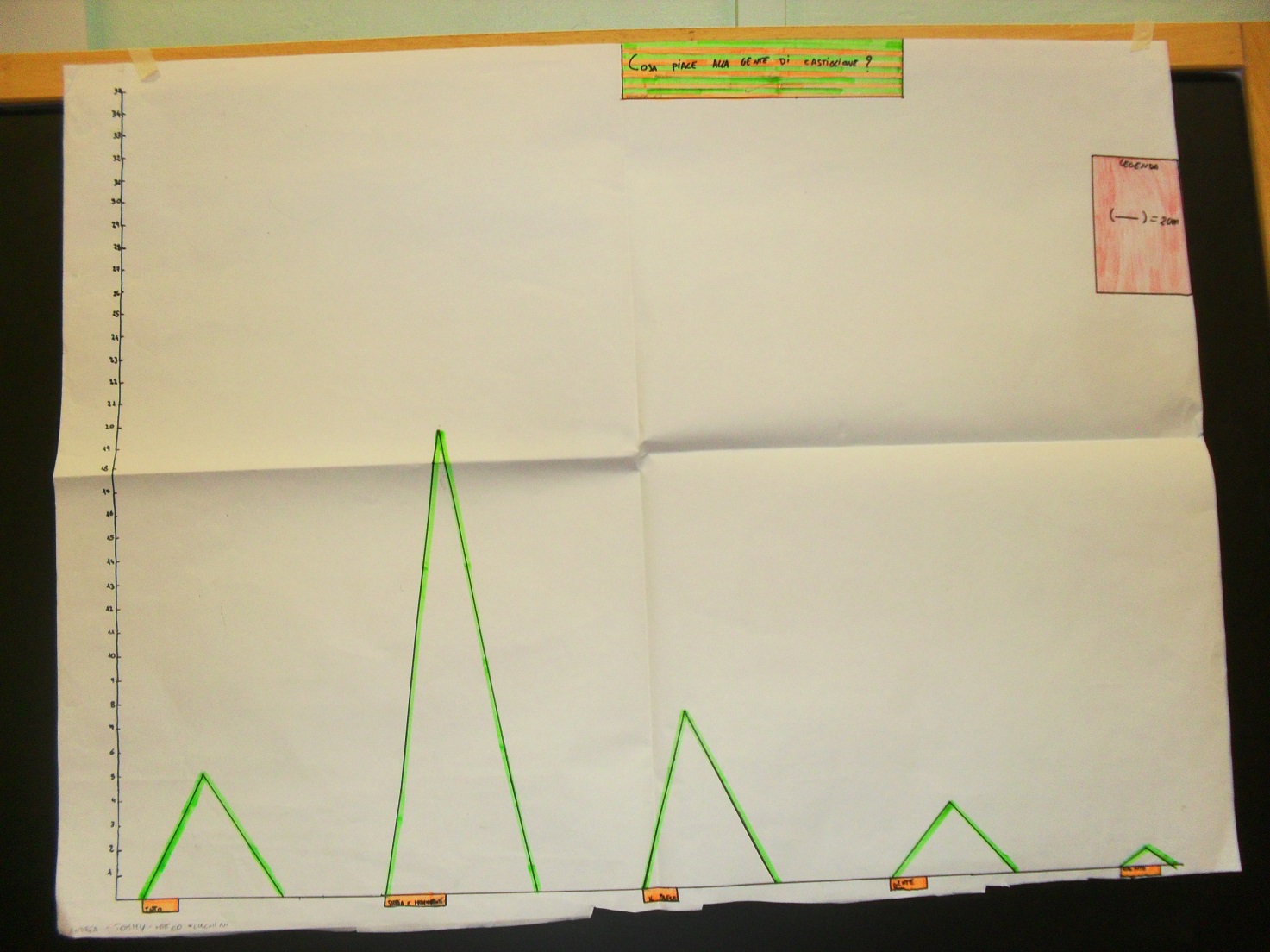 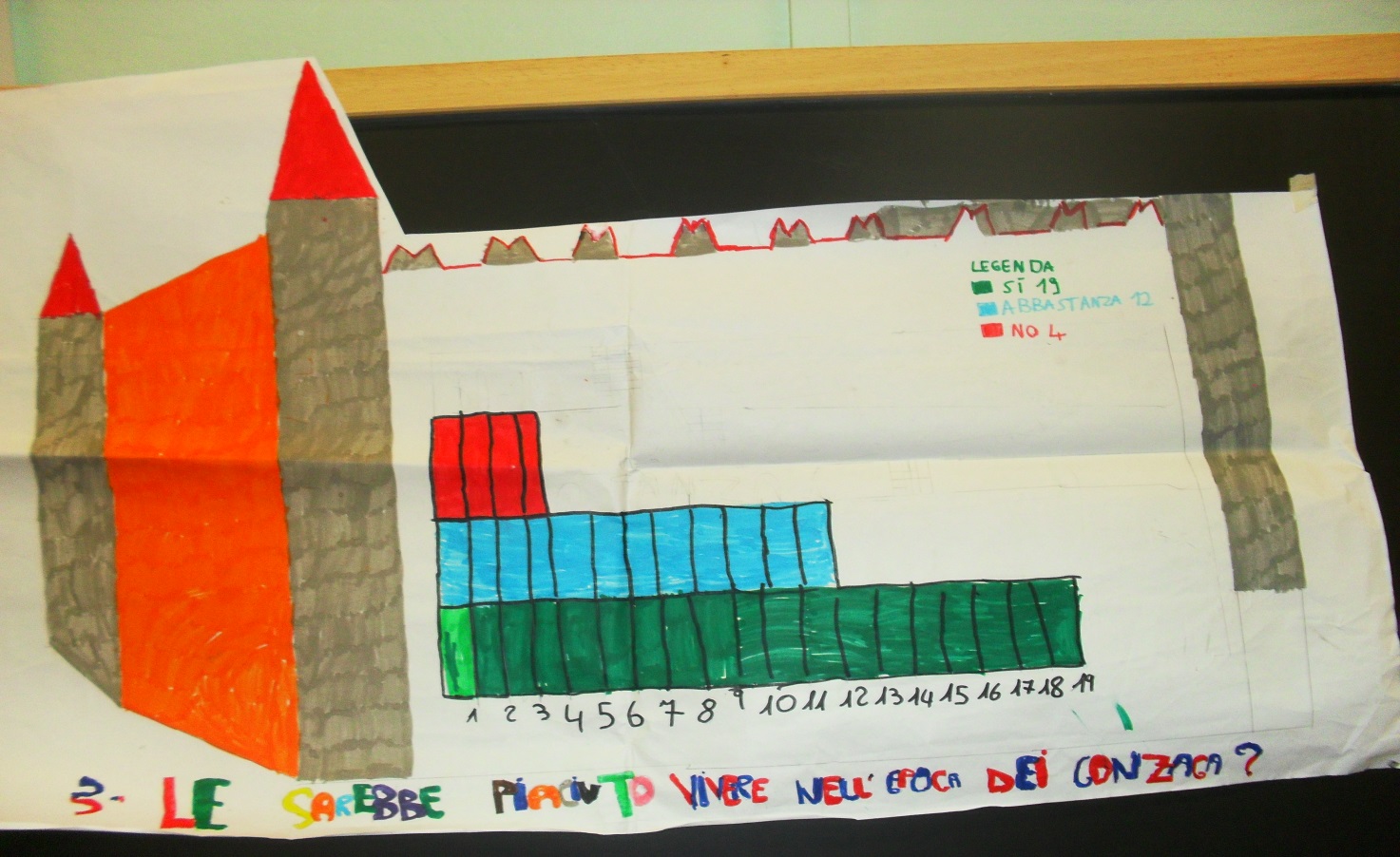 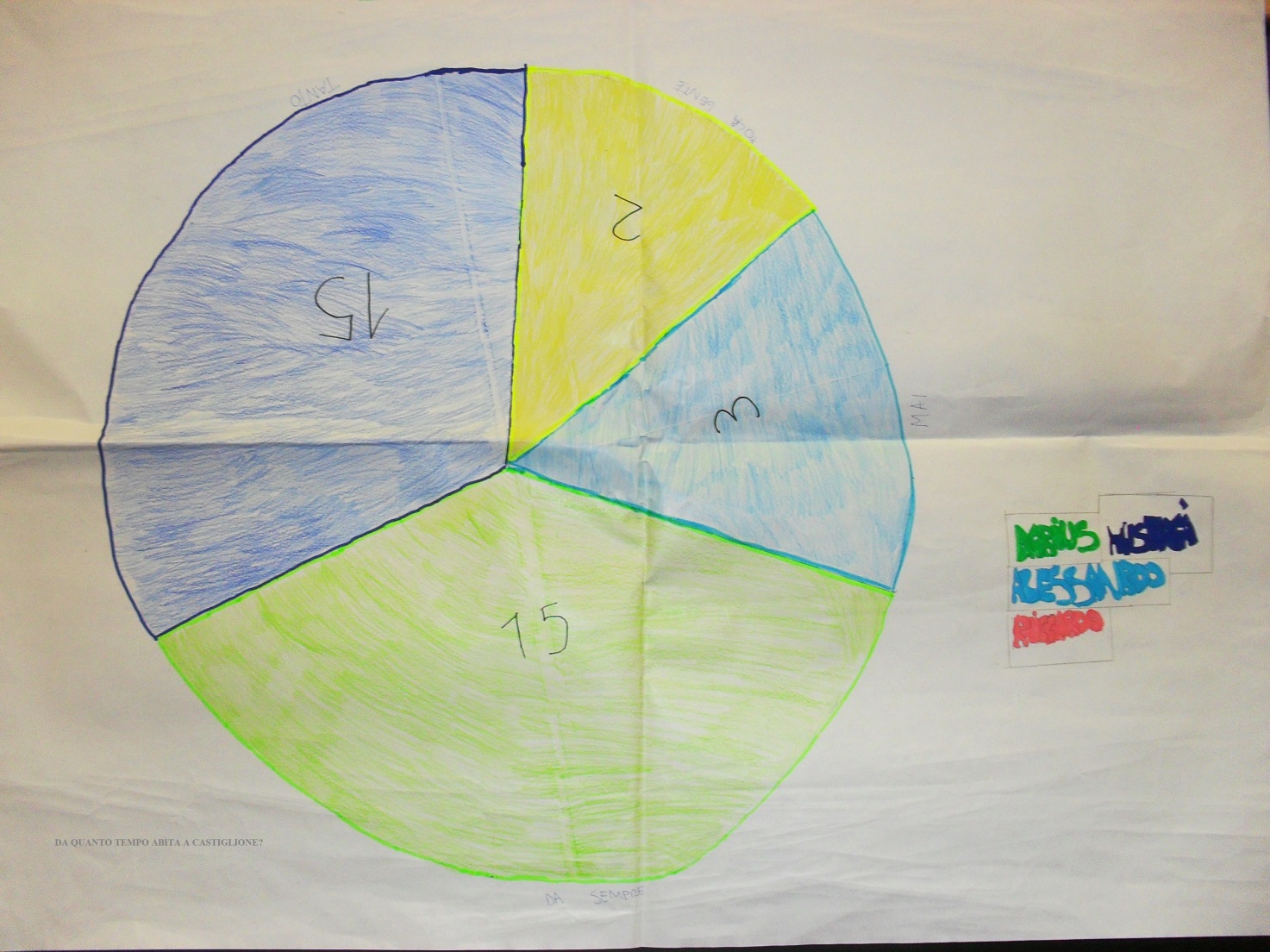 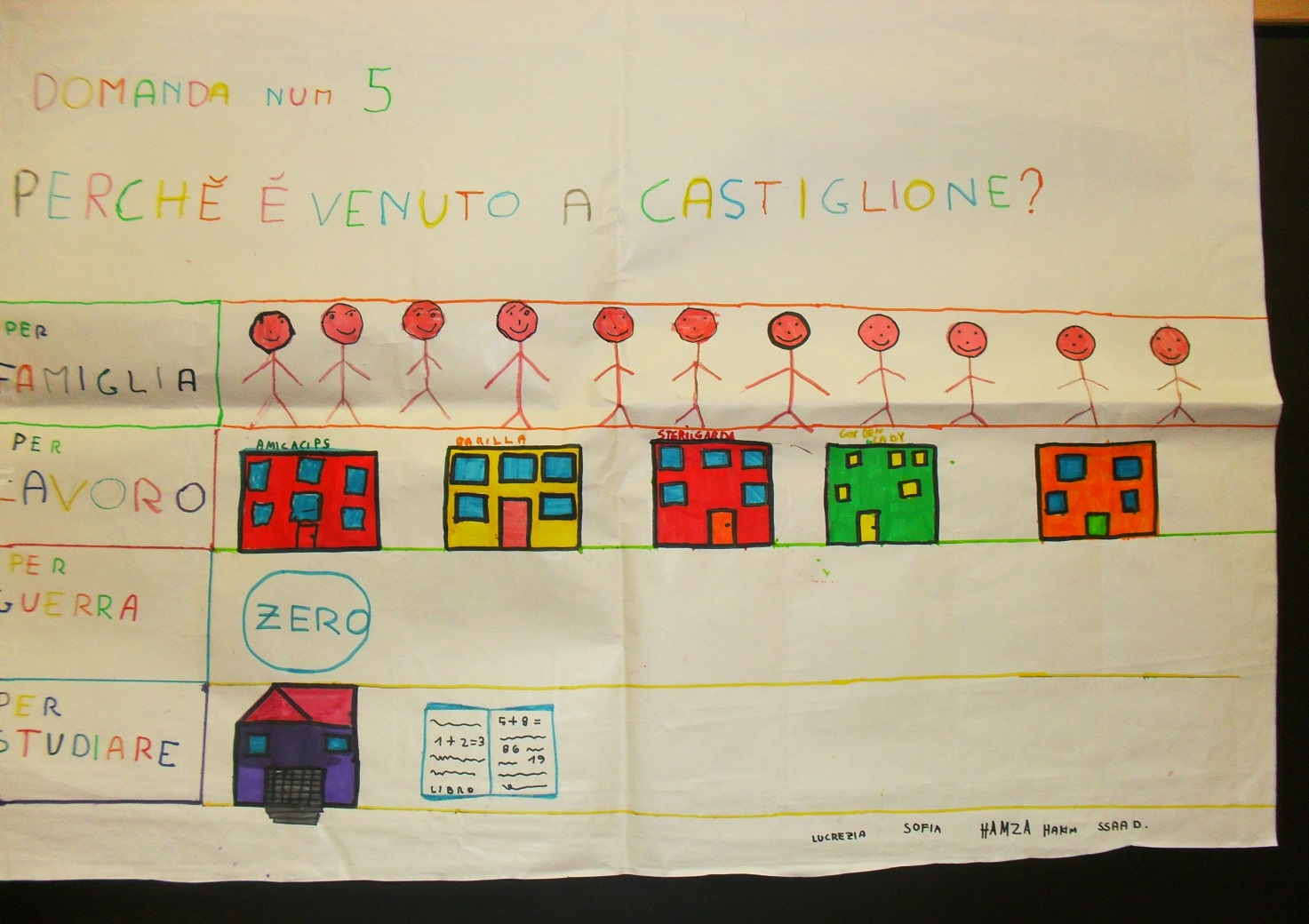 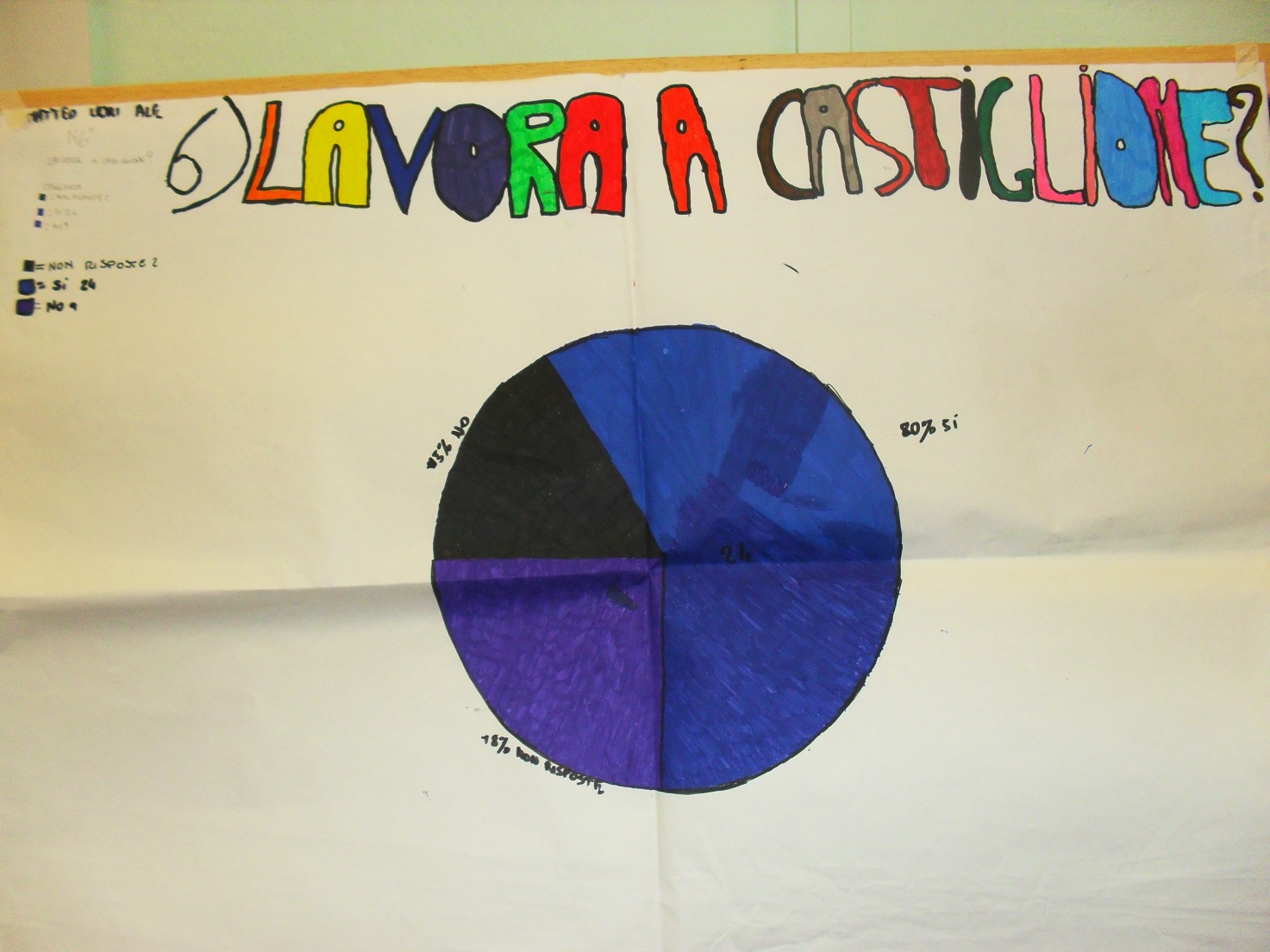 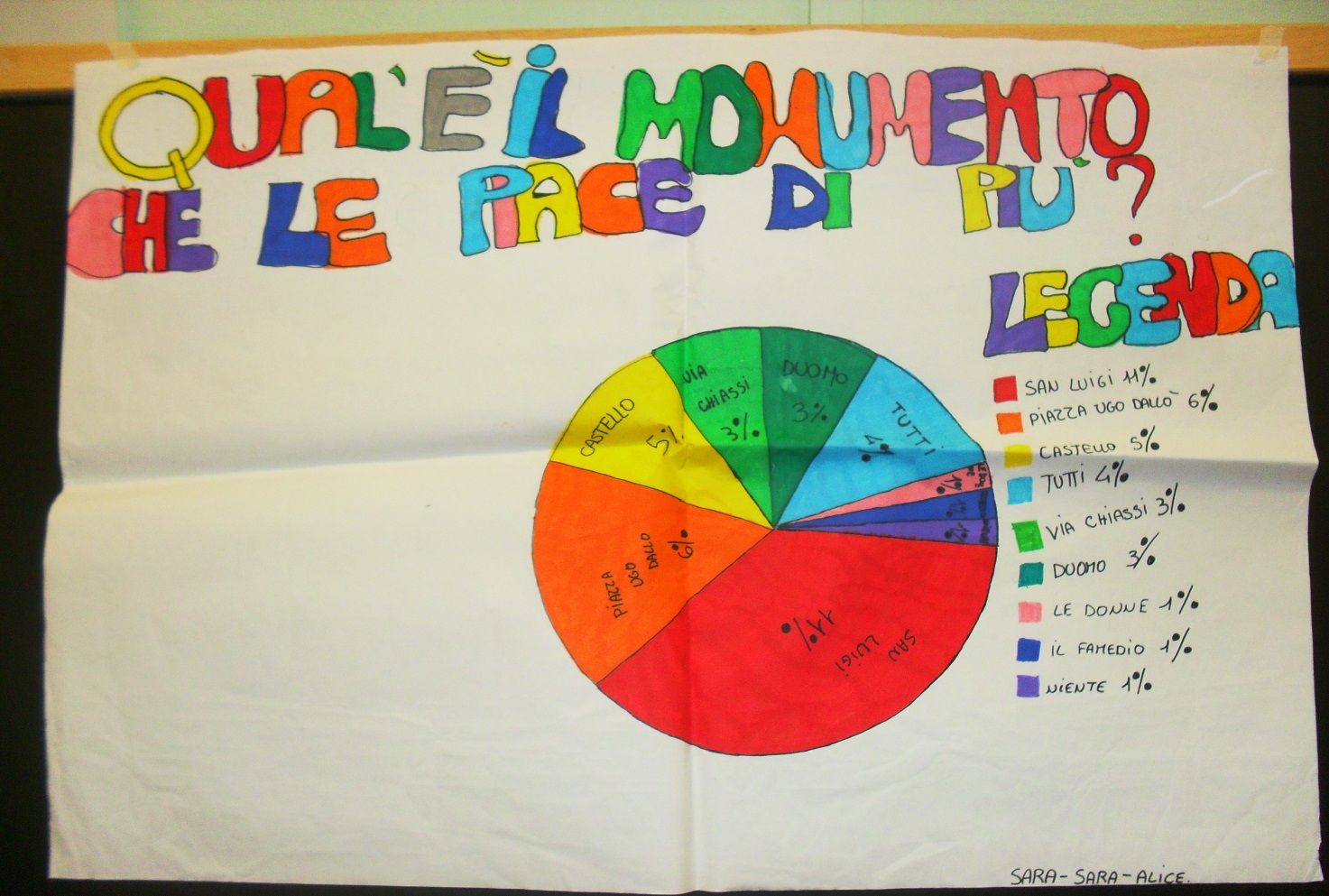 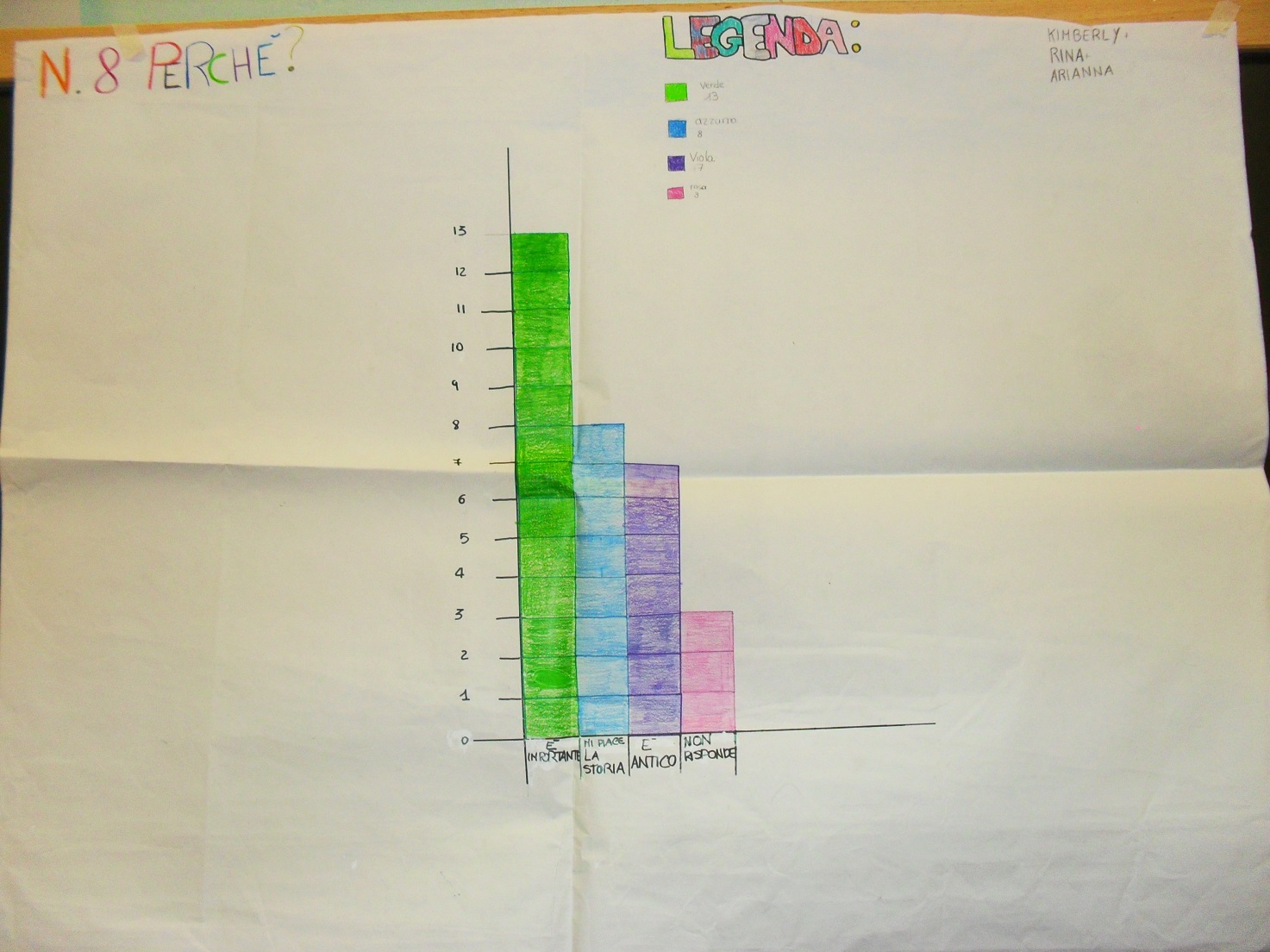 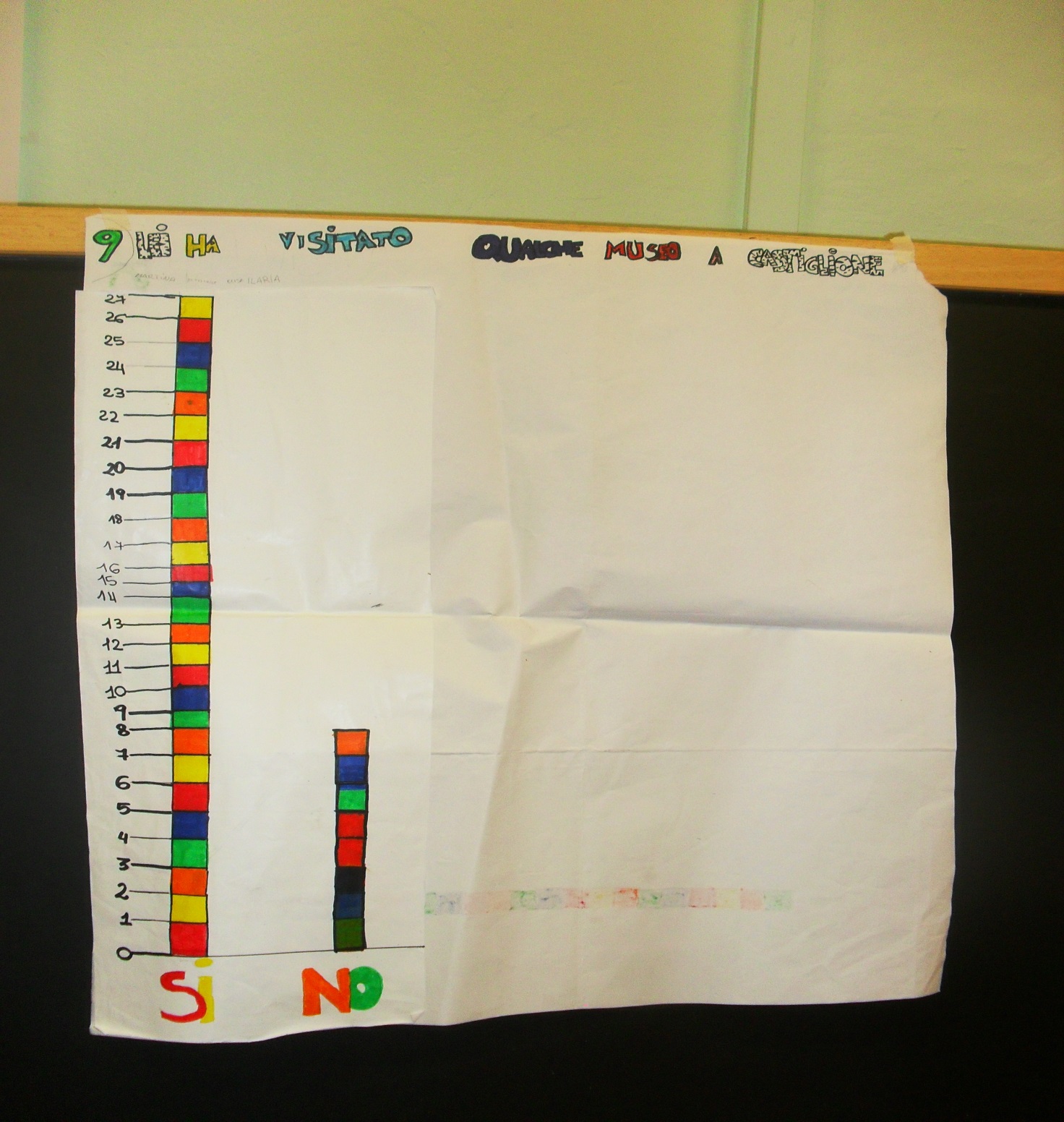 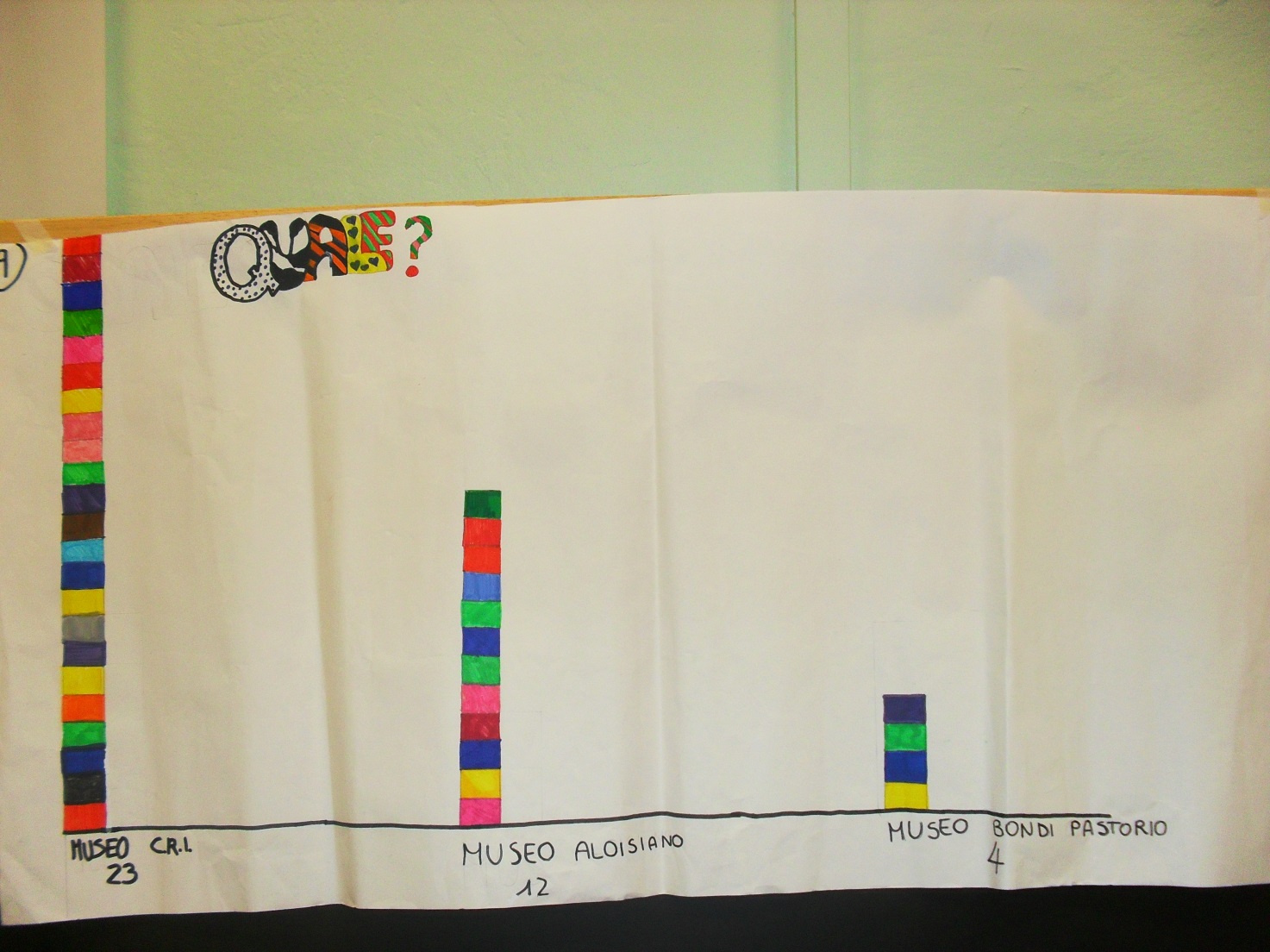 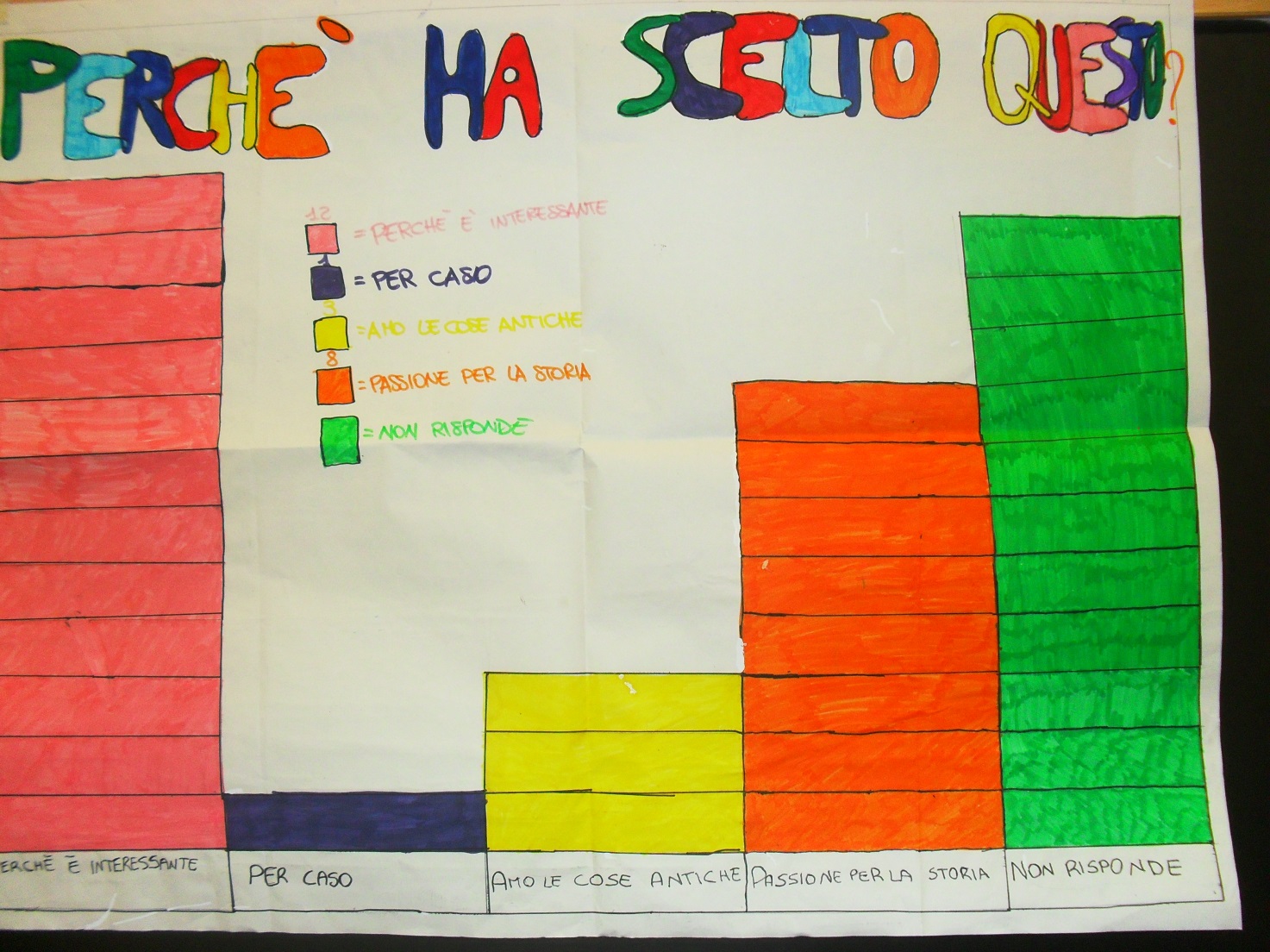 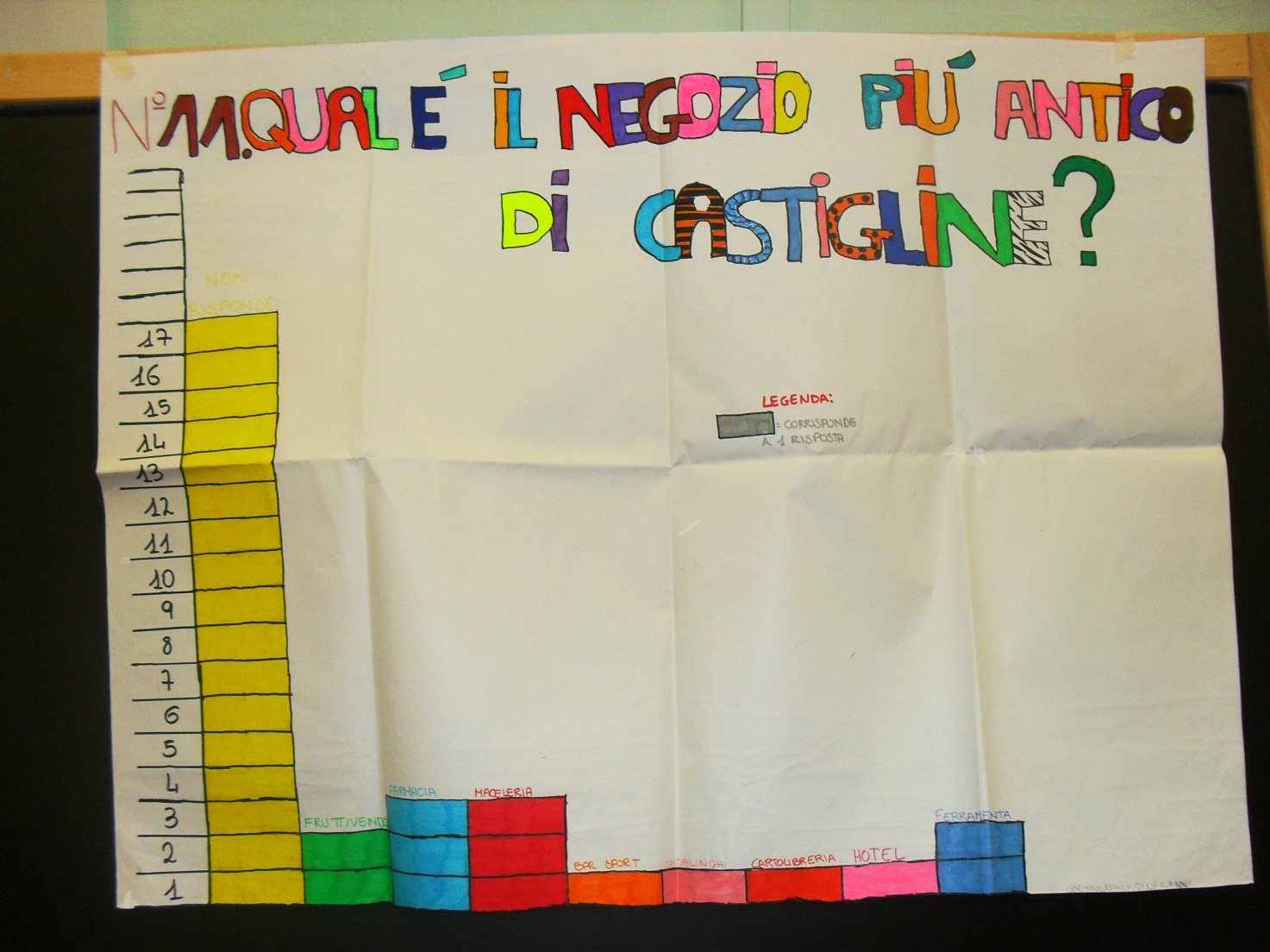 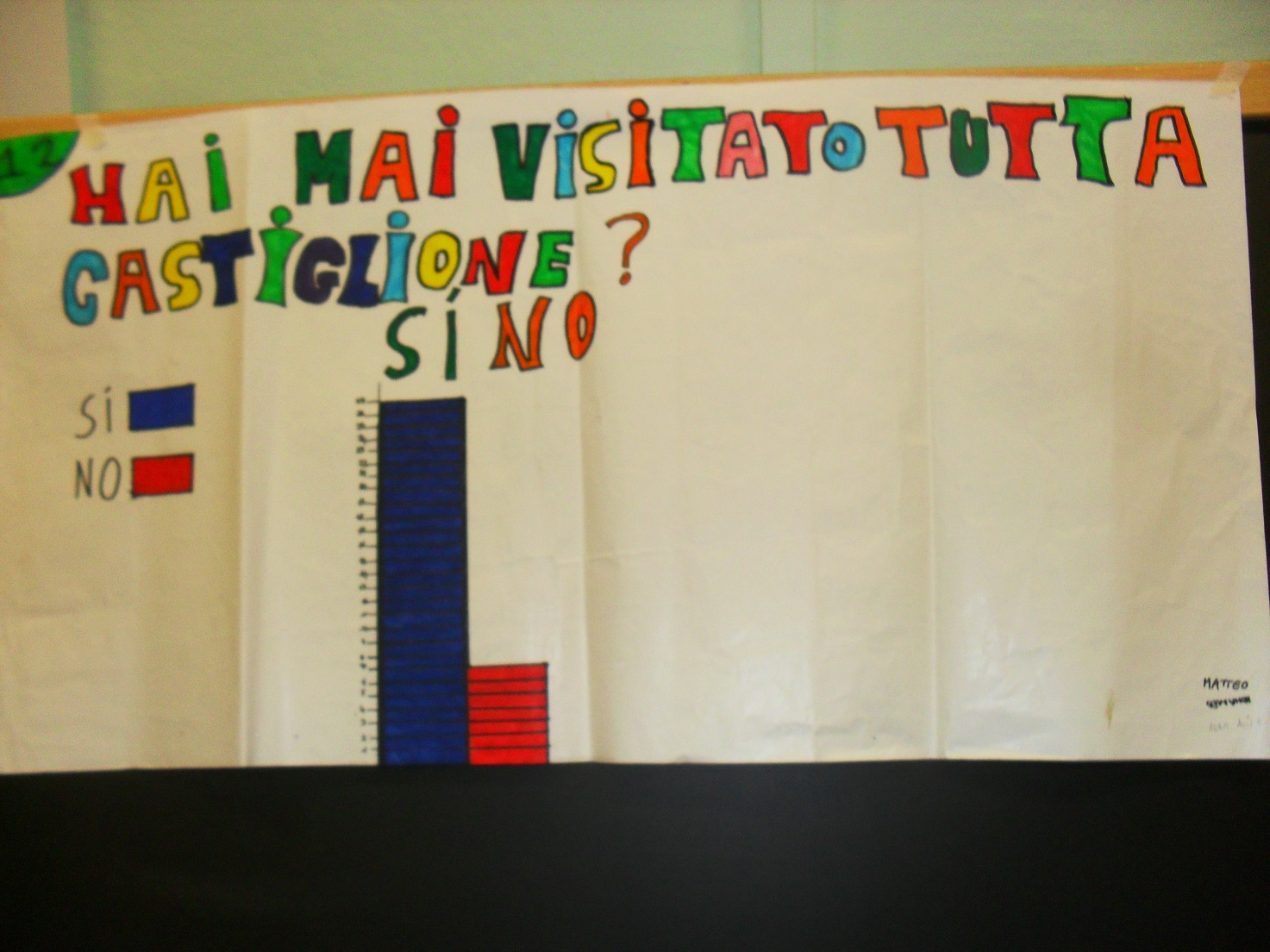 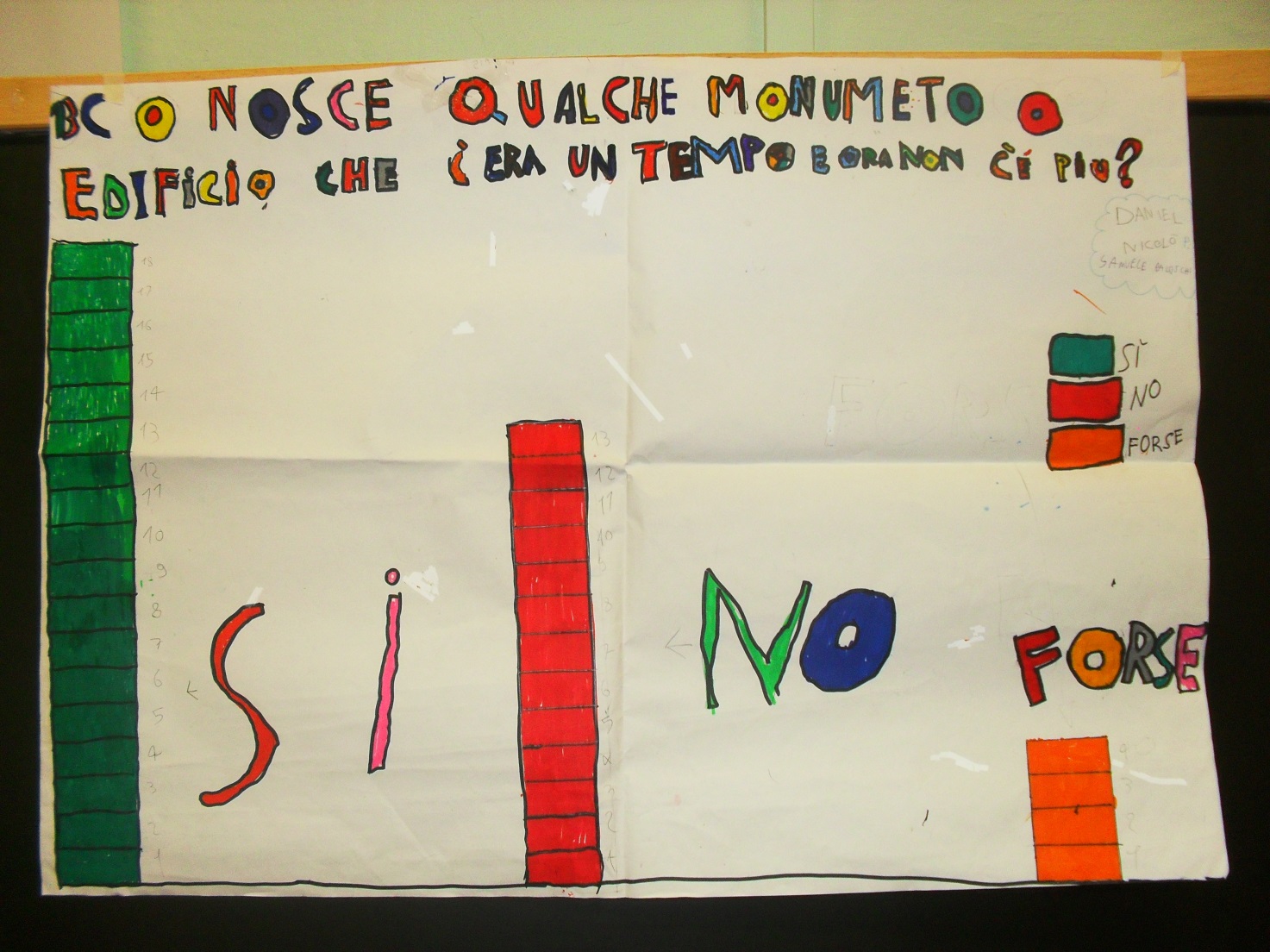 